Primjer samovrjednovanja za nastavnikeSvaki nastavnik se može samovrjednovati u područjima planiranja i programiranja, izvedbi nastave, odgojnom stilu i stvaranju pozitivnog ozračja kao i u vrednovanju nastave i stručnog razvoja.Pitanja za samoprocjenu nastavnika mogu biti:Koje uloge u poučavanju mi pružaju najviše zadovoljstva?Koja područja poučavanja procjenjujem važnim, ali nisam zadovoljan i zbog čega?         Htio bih se uključiti u__________ zbog___________________!Postoje li područja u kojima bih htio savjet  i koja su to?Koja bih područja htio razvijati?Kakva mi je podrška potrebna kako bih to ostvario?Kako znati idem li u pravom smjeru?Imam li dovoljno vremena za ostvarenje ciljeva?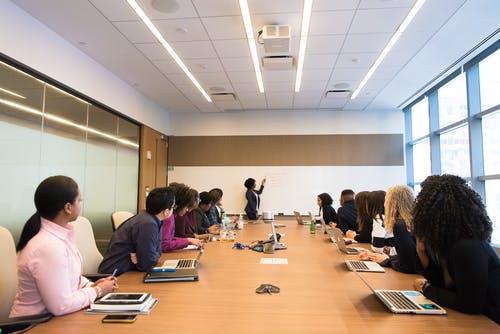 